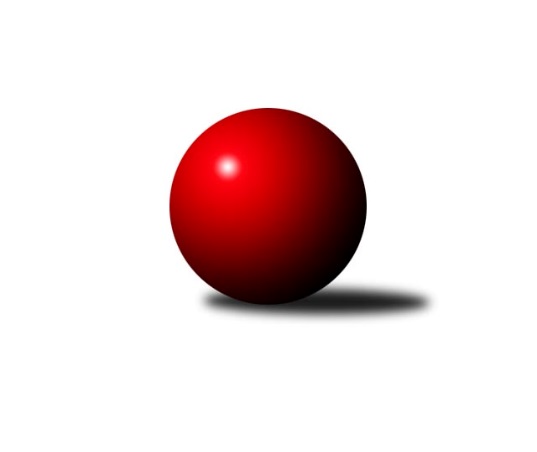 Č.3Ročník 2014/2015	19.5.2024 2. KLM B 2014/2015Statistika 3. kolaTabulka družstev:		družstvo	záp	výh	rem	proh	skore	sety	průměr	body	plné	dorážka	chyby	1.	KK PSJ Jihlava	3	3	0	0	21.0 : 3.0 	(53.0 : 19.0)	3430	6	2222	1208	15.7	2.	TJ Rostex Vyškov ˝A˝	3	2	1	0	18.0 : 6.0 	(49.5 : 22.5)	3359	5	2220	1139	21	3.	KK Slovan Rosice	3	2	1	0	18.0 : 6.0 	(43.0 : 29.0)	3324	5	2217	1107	17.7	4.	TJ Třebíč	3	2	0	1	15.0 : 9.0 	(38.0 : 34.0)	3447	4	2235	1212	14.3	5.	Sokol Přemyslovice˝A˝	3	2	0	1	11.0 : 13.0 	(26.0 : 46.0)	3193	4	2161	1033	26	6.	TJ Spartak Přerov	3	1	1	1	13.0 : 11.0 	(36.5 : 35.5)	3301	3	2158	1143	20.3	7.	KK Blansko	3	1	1	1	13.0 : 11.0 	(34.0 : 38.0)	3356	3	2229	1128	22.3	8.	TJ Sokol Husovice	3	1	0	2	10.0 : 14.0 	(35.5 : 36.5)	3263	2	2207	1056	20	9.	KK Zábřeh	3	1	0	2	8.0 : 16.0 	(30.0 : 42.0)	3294	2	2201	1093	24	10.	TJ Horní Benešov ˝A˝	3	0	1	2	7.0 : 17.0 	(34.5 : 37.5)	3251	1	2166	1084	24.7	11.	TJ Opava˝A˝	3	0	1	2	6.0 : 18.0 	(27.5 : 44.5)	3274	1	2201	1072	25.3	12.	TJ Sokol Vracov	3	0	0	3	4.0 : 20.0 	(24.5 : 47.5)	3285	0	2186	1099	23.3Tabulka doma:		družstvo	záp	výh	rem	proh	skore	sety	průměr	body	maximum	minimum	1.	KK PSJ Jihlava	2	2	0	0	14.0 : 2.0 	(34.0 : 14.0)	3521	4	3531	3511	2.	KK Slovan Rosice	2	1	1	0	11.0 : 5.0 	(27.0 : 21.0)	3352	3	3405	3299	3.	TJ Třebíč	1	1	0	0	7.0 : 1.0 	(15.0 : 9.0)	3578	2	3578	3578	4.	TJ Rostex Vyškov ˝A˝	1	1	0	0	6.0 : 2.0 	(15.0 : 9.0)	3344	2	3344	3344	5.	TJ Sokol Husovice	2	1	0	1	8.0 : 8.0 	(26.5 : 21.5)	3296	2	3317	3274	6.	Sokol Přemyslovice˝A˝	2	1	0	1	6.0 : 10.0 	(15.0 : 33.0)	3101	2	3162	3039	7.	TJ Spartak Přerov	2	0	1	1	7.0 : 9.0 	(24.0 : 24.0)	3300	1	3344	3255	8.	KK Blansko	2	0	1	1	7.0 : 9.0 	(21.5 : 26.5)	3357	1	3368	3345	9.	TJ Sokol Vracov	1	0	0	1	2.0 : 6.0 	(11.5 : 12.5)	3294	0	3294	3294	10.	TJ Horní Benešov ˝A˝	1	0	0	1	1.0 : 7.0 	(10.0 : 14.0)	3245	0	3245	3245	11.	KK Zábřeh	1	0	0	1	1.0 : 7.0 	(8.0 : 16.0)	3206	0	3206	3206	12.	TJ Opava˝A˝	1	0	0	1	1.0 : 7.0 	(5.0 : 19.0)	3098	0	3098	3098Tabulka venku:		družstvo	záp	výh	rem	proh	skore	sety	průměr	body	maximum	minimum	1.	TJ Rostex Vyškov ˝A˝	2	1	1	0	12.0 : 4.0 	(34.5 : 13.5)	3366	3	3370	3362	2.	KK PSJ Jihlava	1	1	0	0	7.0 : 1.0 	(19.0 : 5.0)	3339	2	3339	3339	3.	KK Slovan Rosice	1	1	0	0	7.0 : 1.0 	(16.0 : 8.0)	3296	2	3296	3296	4.	KK Blansko	1	1	0	0	6.0 : 2.0 	(12.5 : 11.5)	3356	2	3356	3356	5.	TJ Spartak Přerov	1	1	0	0	6.0 : 2.0 	(12.5 : 11.5)	3302	2	3302	3302	6.	Sokol Přemyslovice˝A˝	1	1	0	0	5.0 : 3.0 	(11.0 : 13.0)	3286	2	3286	3286	7.	TJ Třebíč	2	1	0	1	8.0 : 8.0 	(23.0 : 25.0)	3382	2	3421	3343	8.	KK Zábřeh	2	1	0	1	7.0 : 9.0 	(22.0 : 26.0)	3338	2	3406	3270	9.	TJ Horní Benešov ˝A˝	2	0	1	1	6.0 : 10.0 	(24.5 : 23.5)	3254	1	3397	3110	10.	TJ Opava˝A˝	2	0	1	1	5.0 : 11.0 	(22.5 : 25.5)	3362	1	3382	3341	11.	TJ Sokol Husovice	1	0	0	1	2.0 : 6.0 	(9.0 : 15.0)	3231	0	3231	3231	12.	TJ Sokol Vracov	2	0	0	2	2.0 : 14.0 	(13.0 : 35.0)	3281	0	3317	3245Tabulka podzimní části:		družstvo	záp	výh	rem	proh	skore	sety	průměr	body	doma	venku	1.	KK PSJ Jihlava	3	3	0	0	21.0 : 3.0 	(53.0 : 19.0)	3430	6 	2 	0 	0 	1 	0 	0	2.	TJ Rostex Vyškov ˝A˝	3	2	1	0	18.0 : 6.0 	(49.5 : 22.5)	3359	5 	1 	0 	0 	1 	1 	0	3.	KK Slovan Rosice	3	2	1	0	18.0 : 6.0 	(43.0 : 29.0)	3324	5 	1 	1 	0 	1 	0 	0	4.	TJ Třebíč	3	2	0	1	15.0 : 9.0 	(38.0 : 34.0)	3447	4 	1 	0 	0 	1 	0 	1	5.	Sokol Přemyslovice˝A˝	3	2	0	1	11.0 : 13.0 	(26.0 : 46.0)	3193	4 	1 	0 	1 	1 	0 	0	6.	TJ Spartak Přerov	3	1	1	1	13.0 : 11.0 	(36.5 : 35.5)	3301	3 	0 	1 	1 	1 	0 	0	7.	KK Blansko	3	1	1	1	13.0 : 11.0 	(34.0 : 38.0)	3356	3 	0 	1 	1 	1 	0 	0	8.	TJ Sokol Husovice	3	1	0	2	10.0 : 14.0 	(35.5 : 36.5)	3263	2 	1 	0 	1 	0 	0 	1	9.	KK Zábřeh	3	1	0	2	8.0 : 16.0 	(30.0 : 42.0)	3294	2 	0 	0 	1 	1 	0 	1	10.	TJ Horní Benešov ˝A˝	3	0	1	2	7.0 : 17.0 	(34.5 : 37.5)	3251	1 	0 	0 	1 	0 	1 	1	11.	TJ Opava˝A˝	3	0	1	2	6.0 : 18.0 	(27.5 : 44.5)	3274	1 	0 	0 	1 	0 	1 	1	12.	TJ Sokol Vracov	3	0	0	3	4.0 : 20.0 	(24.5 : 47.5)	3285	0 	0 	0 	1 	0 	0 	2Tabulka jarní části:		družstvo	záp	výh	rem	proh	skore	sety	průměr	body	doma	venku	1.	KK Slovan Rosice	0	0	0	0	0.0 : 0.0 	(0.0 : 0.0)	0	0 	0 	0 	0 	0 	0 	0 	2.	TJ Sokol Husovice	0	0	0	0	0.0 : 0.0 	(0.0 : 0.0)	0	0 	0 	0 	0 	0 	0 	0 	3.	KK Zábřeh	0	0	0	0	0.0 : 0.0 	(0.0 : 0.0)	0	0 	0 	0 	0 	0 	0 	0 	4.	TJ Spartak Přerov	0	0	0	0	0.0 : 0.0 	(0.0 : 0.0)	0	0 	0 	0 	0 	0 	0 	0 	5.	TJ Sokol Vracov	0	0	0	0	0.0 : 0.0 	(0.0 : 0.0)	0	0 	0 	0 	0 	0 	0 	0 	6.	KK PSJ Jihlava	0	0	0	0	0.0 : 0.0 	(0.0 : 0.0)	0	0 	0 	0 	0 	0 	0 	0 	7.	Sokol Přemyslovice˝A˝	0	0	0	0	0.0 : 0.0 	(0.0 : 0.0)	0	0 	0 	0 	0 	0 	0 	0 	8.	TJ Rostex Vyškov ˝A˝	0	0	0	0	0.0 : 0.0 	(0.0 : 0.0)	0	0 	0 	0 	0 	0 	0 	0 	9.	KK Blansko	0	0	0	0	0.0 : 0.0 	(0.0 : 0.0)	0	0 	0 	0 	0 	0 	0 	0 	10.	TJ Třebíč	0	0	0	0	0.0 : 0.0 	(0.0 : 0.0)	0	0 	0 	0 	0 	0 	0 	0 	11.	TJ Opava˝A˝	0	0	0	0	0.0 : 0.0 	(0.0 : 0.0)	0	0 	0 	0 	0 	0 	0 	0 	12.	TJ Horní Benešov ˝A˝	0	0	0	0	0.0 : 0.0 	(0.0 : 0.0)	0	0 	0 	0 	0 	0 	0 	0 Zisk bodů pro družstvo:		jméno hráče	družstvo	body	zápasy	v %	dílčí body	sety	v %	1.	Stanislav Partl 	KK PSJ Jihlava 	3	/	3	(100%)	12	/	12	(100%)	2.	Tomáš Procházka 	TJ Rostex Vyškov ˝A˝ 	3	/	3	(100%)	10.5	/	12	(88%)	3.	Tomáš Valík 	KK PSJ Jihlava 	3	/	3	(100%)	10	/	12	(83%)	4.	Tomaš Žižlavský 	TJ Sokol Husovice 	3	/	3	(100%)	9	/	12	(75%)	5.	Václav Rychtařík ml.	KK PSJ Jihlava 	3	/	3	(100%)	9	/	12	(75%)	6.	Jiří Zemek 	KK Slovan Rosice 	3	/	3	(100%)	9	/	12	(75%)	7.	Luděk Rychlovský 	TJ Rostex Vyškov ˝A˝ 	3	/	3	(100%)	9	/	12	(75%)	8.	Marek Hynar 	TJ Opava˝A˝ 	3	/	3	(100%)	8	/	12	(67%)	9.	Dalibor Matyáš 	KK Slovan Rosice 	3	/	3	(100%)	7.5	/	12	(63%)	10.	Martin Honc 	KK Blansko  	3	/	3	(100%)	6.5	/	12	(54%)	11.	Jan Machálek ml. ml.	TJ Sokol Husovice 	3	/	3	(100%)	6.5	/	12	(54%)	12.	Martin Procházka 	KK Blansko  	2	/	2	(100%)	6	/	8	(75%)	13.	Adam Palko 	KK Slovan Rosice 	2	/	2	(100%)	6	/	8	(75%)	14.	Jiří Partl 	KK PSJ Jihlava 	2	/	2	(100%)	5	/	8	(63%)	15.	Eduard Tomek 	Sokol Přemyslovice˝A˝ 	2	/	2	(100%)	4	/	8	(50%)	16.	Jan Tužil 	TJ Sokol Vracov 	2	/	3	(67%)	9	/	12	(75%)	17.	Petr Pevný 	TJ Rostex Vyškov ˝A˝ 	2	/	3	(67%)	9	/	12	(75%)	18.	Jaroslav Krejčí 	TJ Spartak Přerov 	2	/	3	(67%)	9	/	12	(75%)	19.	Josef Sitta 	KK Zábřeh 	2	/	3	(67%)	9	/	12	(75%)	20.	Daniel Braun 	KK PSJ Jihlava 	2	/	3	(67%)	8	/	12	(67%)	21.	Robert Pevný 	TJ Třebíč 	2	/	3	(67%)	8	/	12	(67%)	22.	Zbyněk Černý 	TJ Horní Benešov ˝A˝ 	2	/	3	(67%)	8	/	12	(67%)	23.	Zdeněk Peč 	Sokol Přemyslovice˝A˝ 	2	/	3	(67%)	7.5	/	12	(63%)	24.	Jan Dobeš 	TJ Třebíč 	2	/	3	(67%)	7	/	12	(58%)	25.	Roman Goldemund 	TJ Spartak Přerov 	2	/	3	(67%)	7	/	12	(58%)	26.	Ivo Fabík 	KK Slovan Rosice 	2	/	3	(67%)	7	/	12	(58%)	27.	Jiří Mikoláš 	TJ Třebíč 	2	/	3	(67%)	7	/	12	(58%)	28.	Jaromír Čapek 	TJ Rostex Vyškov ˝A˝ 	2	/	3	(67%)	7	/	12	(58%)	29.	Kamil Kubeša 	TJ Horní Benešov ˝A˝ 	2	/	3	(67%)	7	/	12	(58%)	30.	Michal Hrdlička 	KK Slovan Rosice 	2	/	3	(67%)	6.5	/	12	(54%)	31.	Josef Touš 	KK Zábřeh 	2	/	3	(67%)	6	/	12	(50%)	32.	Jakub Pleban 	TJ Spartak Přerov 	2	/	3	(67%)	6	/	12	(50%)	33.	František Caha 	TJ Třebíč 	2	/	3	(67%)	6	/	12	(50%)	34.	Petr Michálek 	KK Blansko  	2	/	3	(67%)	5.5	/	12	(46%)	35.	Marian Hošek 	TJ Spartak Přerov 	2	/	3	(67%)	5.5	/	12	(46%)	36.	Jiří Zezulka st. 	Sokol Přemyslovice˝A˝ 	2	/	3	(67%)	5	/	12	(42%)	37.	Petr Dobeš ml.	TJ Třebíč 	2	/	3	(67%)	5	/	12	(42%)	38.	Milan Kanda 	TJ Spartak Přerov 	2	/	3	(67%)	4	/	12	(33%)	39.	David Janušík 	TJ Spartak Přerov 	1	/	1	(100%)	4	/	4	(100%)	40.	Jiří Ouhel 	KK PSJ Jihlava 	1	/	1	(100%)	2	/	4	(50%)	41.	Michal Albrecht 	KK Zábřeh 	1	/	1	(100%)	2	/	4	(50%)	42.	Jakub Zdražil 	KK PSJ Jihlava 	1	/	2	(50%)	6	/	8	(75%)	43.	Jan Machálek st.	TJ Sokol Husovice 	1	/	2	(50%)	5	/	8	(63%)	44.	Petr Streubel st.	KK Slovan Rosice 	1	/	2	(50%)	5	/	8	(63%)	45.	Jakub Hnát 	TJ Sokol Husovice 	1	/	2	(50%)	5	/	8	(63%)	46.	Jiří Axman st.	KK Slovan Rosice 	1	/	2	(50%)	2	/	8	(25%)	47.	Eduard Varga 	TJ Rostex Vyškov ˝A˝ 	1	/	3	(33%)	7.5	/	12	(63%)	48.	Roman Flek 	KK Blansko  	1	/	3	(33%)	7	/	12	(58%)	49.	Milan Vaněk 	TJ Opava˝A˝ 	1	/	3	(33%)	7	/	12	(58%)	50.	Jiří Trávníček 	TJ Rostex Vyškov ˝A˝ 	1	/	3	(33%)	6.5	/	12	(54%)	51.	Jakub Flek 	KK Blansko  	1	/	3	(33%)	6	/	12	(50%)	52.	Vladislav Pečinka 	TJ Horní Benešov ˝A˝ 	1	/	3	(33%)	5.5	/	12	(46%)	53.	Tomáš Kordula 	TJ Sokol Vracov 	1	/	3	(33%)	5	/	12	(42%)	54.	Václav Rypel 	TJ Třebíč 	1	/	3	(33%)	5	/	12	(42%)	55.	Petr Bracek 	TJ Opava˝A˝ 	1	/	3	(33%)	4	/	12	(33%)	56.	Bedřich Pluhař 	TJ Opava˝A˝ 	1	/	3	(33%)	3.5	/	12	(29%)	57.	Vojtěch Jurníček 	Sokol Přemyslovice˝A˝ 	1	/	3	(33%)	3	/	12	(25%)	58.	Jiří Flídr 	KK Zábřeh 	1	/	3	(33%)	3	/	12	(25%)	59.	Petr Polanský 	TJ Sokol Vracov 	1	/	3	(33%)	2	/	12	(17%)	60.	Jiří Michálek 	KK Zábřeh 	0	/	1	(0%)	2	/	4	(50%)	61.	Martin Kuběna 	TJ Sokol Husovice 	0	/	1	(0%)	2	/	4	(50%)	62.	Milan Zezulka 	Sokol Přemyslovice˝A˝ 	0	/	1	(0%)	2	/	4	(50%)	63.	Václav Švub 	KK Zábřeh 	0	/	1	(0%)	1	/	4	(25%)	64.	Pavel Močár 	Sokol Přemyslovice˝A˝ 	0	/	1	(0%)	1	/	4	(25%)	65.	Petr Pavelka ml 	TJ Spartak Přerov 	0	/	1	(0%)	1	/	4	(25%)	66.	Milan Jahn 	TJ Opava˝A˝ 	0	/	1	(0%)	0	/	4	(0%)	67.	Ladislav Musil 	KK Blansko  	0	/	1	(0%)	0	/	4	(0%)	68.	Jan Sedláček 	Sokol Přemyslovice˝A˝ 	0	/	2	(0%)	2	/	8	(25%)	69.	Martin Marek 	TJ Opava˝A˝ 	0	/	2	(0%)	1	/	8	(13%)	70.	Zdeněk Švub 	KK Zábřeh 	0	/	3	(0%)	5	/	12	(42%)	71.	Jaromír Hendrych ml. 	TJ Horní Benešov ˝A˝ 	0	/	3	(0%)	5	/	12	(42%)	72.	Miroslav Petřek ml.	TJ Horní Benešov ˝A˝ 	0	/	3	(0%)	5	/	12	(42%)	73.	Zdeněk Černý 	TJ Horní Benešov ˝A˝ 	0	/	3	(0%)	4	/	12	(33%)	74.	Petr Hendrych 	TJ Opava˝A˝ 	0	/	3	(0%)	4	/	12	(33%)	75.	Miroslav Vejtasa 	TJ Sokol Husovice 	0	/	3	(0%)	4	/	12	(33%)	76.	David Plšek 	TJ Sokol Husovice 	0	/	3	(0%)	4	/	12	(33%)	77.	Petr Havíř 	KK Blansko  	0	/	3	(0%)	3	/	12	(25%)	78.	Pavel Polanský ml. ml.	TJ Sokol Vracov 	0	/	3	(0%)	3	/	12	(25%)	79.	František Svoboda 	TJ Sokol Vracov 	0	/	3	(0%)	3	/	12	(25%)	80.	Filip Kordula 	TJ Sokol Vracov 	0	/	3	(0%)	2.5	/	12	(21%)	81.	Lukáš Horňák 	KK Zábřeh 	0	/	3	(0%)	2	/	12	(17%)	82.	Radek Grulich 	Sokol Přemyslovice˝A˝ 	0	/	3	(0%)	1.5	/	12	(13%)Průměry na kuželnách:		kuželna	průměr	plné	dorážka	chyby	výkon na hráče	1.	TJ Třebíč, 1-4	3480	2261	1218	18.0	(580.0)	2.	KK PSJ Jihlava, 1-4	3445	2241	1203	15.5	(574.2)	3.	KK Blansko, 1-6	3365	2254	1110	23.8	(560.8)	4.	KK Slovan Rosice, 1-4	3327	2224	1103	22.8	(554.6)	5.	TJ Sokol Vracov, 1-6	3325	2214	1110	19.0	(554.2)	6.	TJ Spartak Přerov, 1-6	3320	2188	1132	20.3	(553.4)	7.	 Horní Benešov, 1-4	3294	2205	1089	23.0	(549.0)	8.	TJ Sokol Husovice, 1-4	3290	2196	1094	22.5	(548.5)	9.	KK Vyškov, 1-4	3287	2207	1080	24.5	(547.9)	10.	KK Zábřeh, 1-4	3251	2163	1087	18.0	(541.8)	11.	TJ Opava, 1-4	3218	2134	1084	21.5	(536.4)	12.	Sokol Přemyslovice, 1-4	3170	2122	1047	24.3	(528.4)Nejlepší výkony na kuželnách:TJ Třebíč, 1-4TJ Třebíč	3578	3. kolo	Marek Hynar 	TJ Opava˝A˝	622	3. koloTJ Opava˝A˝	3382	3. kolo	Robert Pevný 	TJ Třebíč	617	3. kolo		. kolo	Václav Rypel 	TJ Třebíč	608	3. kolo		. kolo	Petr Dobeš ml.	TJ Třebíč	606	3. kolo		. kolo	Jiří Mikoláš 	TJ Třebíč	600	3. kolo		. kolo	Milan Vaněk 	TJ Opava˝A˝	589	3. kolo		. kolo	František Caha 	TJ Třebíč	585	3. kolo		. kolo	Petr Bracek 	TJ Opava˝A˝	577	3. kolo		. kolo	Bedřich Pluhař 	TJ Opava˝A˝	565	3. kolo		. kolo	Jan Dobeš 	TJ Třebíč	562	3. koloKK PSJ Jihlava, 1-4KK PSJ Jihlava	3531	3. kolo	Tomáš Valík 	KK PSJ Jihlava	629	3. koloKK PSJ Jihlava	3511	1. kolo	Jakub Zdražil 	KK PSJ Jihlava	626	3. koloTJ Třebíč	3421	1. kolo	Tomáš Valík 	KK PSJ Jihlava	623	1. koloTJ Sokol Vracov	3317	3. kolo	Stanislav Partl 	KK PSJ Jihlava	620	1. kolo		. kolo	Petr Dobeš ml.	TJ Třebíč	601	1. kolo		. kolo	Daniel Braun 	KK PSJ Jihlava	596	1. kolo		. kolo	Jiří Partl 	KK PSJ Jihlava	592	3. kolo		. kolo	Jan Tužil 	TJ Sokol Vracov	580	3. kolo		. kolo	Václav Rypel 	TJ Třebíč	579	1. kolo		. kolo	Petr Polanský 	TJ Sokol Vracov	578	3. koloKK Blansko, 1-6KK Zábřeh	3406	3. kolo	Josef Sitta 	KK Zábřeh	622	3. koloKK Blansko 	3368	3. kolo	Josef Touš 	KK Zábřeh	598	3. koloKK Blansko 	3345	1. kolo	Martin Marek 	TJ Opava˝A˝	596	1. koloTJ Opava˝A˝	3341	1. kolo	Jakub Flek 	KK Blansko 	587	3. kolo		. kolo	Petr Michálek 	KK Blansko 	579	3. kolo		. kolo	Martin Procházka 	KK Blansko 	579	1. kolo		. kolo	Martin Honc 	KK Blansko 	567	3. kolo		. kolo	Petr Havíř 	KK Blansko 	565	3. kolo		. kolo	Marek Hynar 	TJ Opava˝A˝	565	1. kolo		. kolo	Jiří Flídr 	KK Zábřeh	563	3. koloKK Slovan Rosice, 1-4KK Slovan Rosice	3405	1. kolo	Jiří Zemek 	KK Slovan Rosice	607	1. koloTJ Rostex Vyškov ˝A˝	3362	3. kolo	Luděk Rychlovský 	TJ Rostex Vyškov ˝A˝	603	3. koloKK Slovan Rosice	3299	3. kolo	Ivo Fabík 	KK Slovan Rosice	595	1. koloTJ Sokol Vracov	3245	1. kolo	Tomáš Procházka 	TJ Rostex Vyškov ˝A˝	594	3. kolo		. kolo	Jiří Zemek 	KK Slovan Rosice	586	3. kolo		. kolo	Dalibor Matyáš 	KK Slovan Rosice	584	1. kolo		. kolo	Michal Hrdlička 	KK Slovan Rosice	572	1. kolo		. kolo	Jan Tužil 	TJ Sokol Vracov	566	1. kolo		. kolo	Jiří Axman st.	KK Slovan Rosice	558	3. kolo		. kolo	Petr Pevný 	TJ Rostex Vyškov ˝A˝	555	3. koloTJ Sokol Vracov, 1-6KK Blansko 	3356	2. kolo	Martin Procházka 	KK Blansko 	602	2. koloTJ Sokol Vracov	3294	2. kolo	Jan Tužil 	TJ Sokol Vracov	588	2. kolo		. kolo	František Svoboda 	TJ Sokol Vracov	573	2. kolo		. kolo	Petr Michálek 	KK Blansko 	571	2. kolo		. kolo	Pavel Polanský ml. ml.	TJ Sokol Vracov	568	2. kolo		. kolo	Martin Honc 	KK Blansko 	559	2. kolo		. kolo	Roman Flek 	KK Blansko 	550	2. kolo		. kolo	Petr Havíř 	KK Blansko 	547	2. kolo		. kolo	Tomáš Kordula 	TJ Sokol Vracov	537	2. kolo		. kolo	Filip Kordula 	TJ Sokol Vracov	531	2. koloTJ Spartak Přerov, 1-6TJ Horní Benešov ˝A˝	3397	1. kolo	Zdeněk Peč 	Sokol Přemyslovice˝A˝	591	2. koloTJ Spartak Přerov	3344	1. kolo	Kamil Kubeša 	TJ Horní Benešov ˝A˝	590	1. koloSokol Přemyslovice˝A˝	3286	2. kolo	Marian Hošek 	TJ Spartak Přerov	587	1. koloTJ Spartak Přerov	3255	2. kolo	Vladislav Pečinka 	TJ Horní Benešov ˝A˝	587	1. kolo		. kolo	Roman Goldemund 	TJ Spartak Přerov	583	1. kolo		. kolo	Eduard Tomek 	Sokol Přemyslovice˝A˝	577	2. kolo		. kolo	Miroslav Petřek ml.	TJ Horní Benešov ˝A˝	577	1. kolo		. kolo	Jakub Pleban 	TJ Spartak Přerov	566	1. kolo		. kolo	Roman Goldemund 	TJ Spartak Přerov	556	2. kolo		. kolo	Zbyněk Černý 	TJ Horní Benešov ˝A˝	554	1. kolo Horní Benešov, 1-4TJ Třebíč	3343	2. kolo	Jiří Mikoláš 	TJ Třebíč	607	2. koloTJ Horní Benešov ˝A˝	3245	2. kolo	Robert Pevný 	TJ Třebíč	593	2. kolo		. kolo	Miroslav Petřek ml.	TJ Horní Benešov ˝A˝	567	2. kolo		. kolo	Petr Dobeš ml.	TJ Třebíč	559	2. kolo		. kolo	Kamil Kubeša 	TJ Horní Benešov ˝A˝	552	2. kolo		. kolo	Jan Dobeš 	TJ Třebíč	545	2. kolo		. kolo	Zbyněk Černý 	TJ Horní Benešov ˝A˝	543	2. kolo		. kolo	František Caha 	TJ Třebíč	534	2. kolo		. kolo	Zdeněk Černý 	TJ Horní Benešov ˝A˝	532	2. kolo		. kolo	Jaromír Hendrych ml. 	TJ Horní Benešov ˝A˝	529	2. koloTJ Sokol Husovice, 1-4TJ Sokol Husovice	3317	1. kolo	Jan Machálek st.	TJ Sokol Husovice	585	1. koloTJ Spartak Přerov	3302	3. kolo	Josef Touš 	KK Zábřeh	581	1. koloTJ Sokol Husovice	3274	3. kolo	Tomaš Žižlavský 	TJ Sokol Husovice	580	3. koloKK Zábřeh	3270	1. kolo	Tomaš Žižlavský 	TJ Sokol Husovice	575	1. kolo		. kolo	Jakub Pleban 	TJ Spartak Přerov	570	3. kolo		. kolo	Jan Machálek ml. ml.	TJ Sokol Husovice	569	1. kolo		. kolo	Jan Machálek ml. ml.	TJ Sokol Husovice	569	3. kolo		. kolo	Václav Švub 	KK Zábřeh	567	1. kolo		. kolo	Jaroslav Krejčí 	TJ Spartak Přerov	563	3. kolo		. kolo	Zdeněk Švub 	KK Zábřeh	562	1. koloKK Vyškov, 1-4TJ Rostex Vyškov ˝A˝	3344	2. kolo	Tomáš Procházka 	TJ Rostex Vyškov ˝A˝	574	2. koloTJ Sokol Husovice	3231	2. kolo	Tomaš Žižlavský 	TJ Sokol Husovice	564	2. kolo		. kolo	Luděk Rychlovský 	TJ Rostex Vyškov ˝A˝	563	2. kolo		. kolo	Petr Pevný 	TJ Rostex Vyškov ˝A˝	560	2. kolo		. kolo	Jan Machálek ml. ml.	TJ Sokol Husovice	557	2. kolo		. kolo	Jiří Trávníček 	TJ Rostex Vyškov ˝A˝	553	2. kolo		. kolo	Eduard Varga 	TJ Rostex Vyškov ˝A˝	549	2. kolo		. kolo	Jaromír Čapek 	TJ Rostex Vyškov ˝A˝	545	2. kolo		. kolo	David Plšek 	TJ Sokol Husovice	542	2. kolo		. kolo	Jakub Hnát 	TJ Sokol Husovice	541	2. koloKK Zábřeh, 1-4KK Slovan Rosice	3296	2. kolo	Dalibor Matyáš 	KK Slovan Rosice	579	2. koloKK Zábřeh	3206	2. kolo	Josef Sitta 	KK Zábřeh	573	2. kolo		. kolo	Michal Albrecht 	KK Zábřeh	564	2. kolo		. kolo	Michal Hrdlička 	KK Slovan Rosice	556	2. kolo		. kolo	Ivo Fabík 	KK Slovan Rosice	552	2. kolo		. kolo	Zdeněk Švub 	KK Zábřeh	540	2. kolo		. kolo	Adam Palko 	KK Slovan Rosice	539	2. kolo		. kolo	Jiří Zemek 	KK Slovan Rosice	536	2. kolo		. kolo	Petr Streubel st.	KK Slovan Rosice	534	2. kolo		. kolo	Jiří Flídr 	KK Zábřeh	522	2. koloTJ Opava, 1-4KK PSJ Jihlava	3339	2. kolo	Daniel Braun 	KK PSJ Jihlava	597	2. koloTJ Opava˝A˝	3098	2. kolo	Václav Rychtařík ml.	KK PSJ Jihlava	595	2. kolo		. kolo	Stanislav Partl 	KK PSJ Jihlava	563	2. kolo		. kolo	Tomáš Valík 	KK PSJ Jihlava	554	2. kolo		. kolo	Petr Hendrych 	TJ Opava˝A˝	546	2. kolo		. kolo	Jiří Ouhel 	KK PSJ Jihlava	526	2. kolo		. kolo	Marek Hynar 	TJ Opava˝A˝	518	2. kolo		. kolo	Bedřich Pluhař 	TJ Opava˝A˝	515	2. kolo		. kolo	Milan Vaněk 	TJ Opava˝A˝	513	2. kolo		. kolo	Petr Bracek 	TJ Opava˝A˝	511	2. koloSokol Přemyslovice, 1-4TJ Rostex Vyškov ˝A˝	3370	1. kolo	Jaromír Čapek 	TJ Rostex Vyškov ˝A˝	576	1. koloSokol Přemyslovice˝A˝	3162	3. kolo	Petr Pevný 	TJ Rostex Vyškov ˝A˝	563	1. koloTJ Horní Benešov ˝A˝	3110	3. kolo	Jiří Trávníček 	TJ Rostex Vyškov ˝A˝	563	1. koloSokol Přemyslovice˝A˝	3039	1. kolo	Tomáš Procházka 	TJ Rostex Vyškov ˝A˝	561	1. kolo		. kolo	Luděk Rychlovský 	TJ Rostex Vyškov ˝A˝	558	1. kolo		. kolo	Eduard Varga 	TJ Rostex Vyškov ˝A˝	549	1. kolo		. kolo	Vojtěch Jurníček 	Sokol Přemyslovice˝A˝	548	3. kolo		. kolo	Jiří Zezulka st. 	Sokol Přemyslovice˝A˝	538	3. kolo		. kolo	Radek Grulich 	Sokol Přemyslovice˝A˝	533	3. kolo		. kolo	Pavel Močár 	Sokol Přemyslovice˝A˝	532	1. koloČetnost výsledků:	7.0 : 1.0	4x	6.0 : 2.0	3x	4.0 : 4.0	3x	3.0 : 5.0	2x	2.0 : 6.0	2x	1.0 : 7.0	3x	0.0 : 8.0	1x